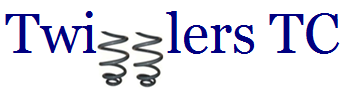 Twizzlers Inter Club Floor, Vault and Bench Competition 1st July 2017ResultsADVANCED 2003-2004classVaultfloorbenchTotalShreya KrishnanWed 7.307.810.97.426.1Becky RobertshawWed 7.307.411.36.825.5Gracie NorrisTue 6.307.4117.125.5Ebony EastmondMon 6.305.411.57.324.2Lucy ZoguWed 7.305.511.37.123.9Emma PyneWed 7.304.311.2722.5ADVANCED 2010-2005Jessica OkaforMon 6.307.510.7725.2Bavtharani SivaranjanMon 6.305.411.7724.1Kiera ShepherdMon 6.30511.5723.5Maya CzyczMon 6.305.210.97.423.5Ivana AdjeiMon 6.30511.17.323.4Akoya NorthoverMon 6.304.910.57.522.9Melody Sullivan-FerrarinTue 6.305.110.26.822.1INTERMEDIATE 2006-2008Saoirse MolloyThur 7pm7.510.86.624.9Tiffany WeaverWed 6.307.710.66.124.4Mirari Ryan McKayThur 7pm7.410.45.723.5Jessica LyfordWed 6.305.611.46.423.4Marley BullThur 7pm5.410.66.522.5Tegan MillerThur 7pm5.510.16.522.1Laylah WhiteThur 7pm5.310.46.121.8Arai CampbellThur 7pm5.58.26.320Nadine IsmailThur 7pm5.16.55.216.8Jiya SolankiWed 6.305.17.14.616.8INTERMEDIATE 2009-2010Sophia KoeppernThur 7pm7.610.66.724.9Emily BradleyWed 6.305.510.96.222.6Daisy RowlesWed 6.305.510.75.621.8Aahana SharmaMon 5.307.38.16.421.8Kairah-Shea Smith-GreenMon 5.305.210.36.221.7Sade AkinbiWed 6.305.59.76.421.6Ellie CarterWed 6.305.410.35.621.3Ava HadjamWed 6.305.310.15.921.3Anabel KingMon 5.305.49.45.620.4Mansi ShettyMon 5.305.295.619.8Eimear CuttleWed 5.305.37.1618.4BEGINNERS 2009-2010Anna MarrittTue 5.305.79.315Zaria Rose-KilburneThur 6.005.19.915Mia KoutsavakisWed 5.3059.714.7Nevaeh RoseThur 6.005.29.514.7Zara NurseThur 6.005.4914.4Mia SterlingTue 5.305.88.614.4Shyara RichardsThur 6.005.68.614.2Emma ChapmanWed 5.3059.114.1Matthew LangeTue 5.305.68.414Ronni RegnardThur 6.005.28.313.5Dasia EcheazuMon 4:305.47.913.3Phoebe Moore-WardWed 5.304.98.113BEGINNERS 2011-2013Alex ChapmanTue 5.305.79.715.4Maisie HanleyTue 5.305.29.214.4Saskia NurseThur 6.004.99.414.3Poppy-Ellen ThirkettleMon 4.304.88.713.5Giselle Wallder-TowerseyThur 6.005.28.213.4Carma-May MurrayThur 6.004.58.312.8